                             GRUPO “MASONERIA DEL FUTURO”¡POR UNA MASONERIA VISIONARIA Y PROGRESISTA!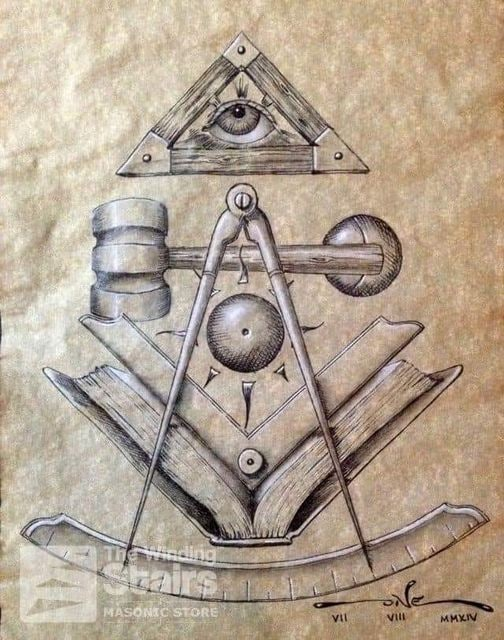 ¿EL PORQUE? A LA MASONERIA, LE URGE UN PROTOCOLO PARA LA ADMISION DE MIEMBROS, EN LOGIAS SIMBOLICAS.JOSE VALDEMAR PORTILLO LOPEZGRAN ORIENTE DE MONTERREY, N.L.      JUNIO  DEL AÑO 2021LA INSTITUCION MASONICA, UN GIGANTE QUE AGONIZA, LA INSTITUCION MASONICA ES ANACRONICA, OBSOLETA Y DECADENTE, LA MASONERIA NO TIENE PRESENCIA EXTERNA, ESTAS Y OTRAS FRASES SE ESCUCHAN EN LOS PASOS PERDIDOS DE LAS LOGIAS, EN LOS CAFES, EN LAS REUNIONES DE AMIGOS, PERO EN LAS TENIDAS, EN LAS ALTAS CAMARAS DE LAS GRANDES LOGIAS, EN LAS JUNTAS DE LOS CONSEJOS MASONICOS, NADIE HACE NADA, “EL GATOPARDISMO MASONICO A SU MAS CLARA Y MAXIMA EXPRESION”, ALGO SE COMENTA PERO HASTA AHÍ, NADIE TOMA ACCIONES Y NO SE DAN CUENTA DE LA GRAVE CRISIS QUE ESTA IMPACTANDO GRANDEMENTE A NUESTRA INSTITUCION Y LO QUE A LA MISMA LE ESPERA DESPUES DE LA PANDEMIA, ES CONFUSO, DESALENTADOR E IMPREDECIBLE. RESPETABLES Y QUERIDOS HERMANOSTENDRÍAMOS QUE ESTAR CIEGOS, PARA NO VER LAS FALLAS FUNDAMENTALES, EN LAS PIEDRAS DEL TEMPLO MASÓNICO Y EN LA CONSTITUCIÓN DEL MISMO, TENEMOS QUE ADMITIR, QUE EN LA ACTUALIDAD, HAY SÍNTOMAS EVIDENTES DE DECADENCIA Y DESCOMPOSICIÓN EN LA ORDEN, ES TEMA DE PREOCUPACIÓN EN MUCHAS LOGIAS, EL BAJO PROMEDIO DE ASISTENCIA, EL LETARGO, LA APATÍA, LA FALTA DE CRECIMIENTO, IMPORTANTE DECREMENTO DE LAS NORMAS DE CALIDAD Y ENVEJECIMIENTO DE SU MEMBRESÍA, DECREMENTO DE SU ACCIÓN FILANTRÓPICA, NULA PRESENCIA EXTERNA Y EN MUCHOS CASOS, LA PELIGROSA Y GRADUAL DISMINUCIÓN DE MIEMBROS.LAS CAUSAS DE ESTA CRISIS SON MUCHAS Y EL ANALISIS DE ELLAS, NO ES MOTIVO DE ESTA REUNION.COMBATIR LA DESERCION Y MEJORAR LA SELECCIÓN DE NUEVOS MIEMBROS ES, ESE, EL OBJETIVO DE NUESTRO TRABAJO.ES URGENTE QUE HAGAMOS UNA ESTRICTA SELECCIÓN DE CANDIDATOS EN BASE A PERFILES DE EXCELENCIA, CON SOLVENCIA MORAL Y FINANCIERA, CREO QUE DEBEMOS DE HACER INDISPENSABLE EL CERTIFICADO DE NO ANTECEDENTES PENALES, DE ANTIDOPING Y CONSTANCIA DE INGRESOS, ASI COMO EL CURSO PROPEDEUTICO, INCLUIDOS EN EL PROTOCOLO DE ADMISION DE NUEVOS MIEMBROS Y VEAMOS POR QUE.MUCHOS PROFANOS QUE HAN PRETENDIDO SER MASONES, SE VAN DE LA INSTITUCION, SE VAN DE LA LOGIA, DECEPCIONADOS, DISGUSTADOS, PORQUE SEGÚN ELLOS, NO ENCONTRARON NADA.Y LES PREGUNTAREMOS ¿CÓMO ES QUE NO ENCONTRARON NADA?¿QUE ACASO NO ENCONTRARON EL TEMPLO CON SU ARA, SUS COLUMNAS, SU MOBILIARIO Y SU DECORACIÓN?¿QUE NO ENCONTRARON AHÍ A SUS HERMANOS?	¿QUE NO ESTABAN AHÍ EL SIMBOLISMO, LA RELIGIOSIDAD, LA ESPIRITUALIDAD Y SUS RITUALES?¿QUE EL ESTUDIO Y CONTENIDO DE NUESTRAS LITURGIAS, NO LES DIJERON NADA?¿QUE ACASO PENSABAN QUE LA MASONERÍA ERA UNA AGENCIA DE COLOCACIONES Y UNA SOCIEDAD DE ELOGIOS MUTUOS, QUE LES PERMITIRÍA OCUPAR PUESTOS LUCRATIVOS EN EL GOBIERNO, LA INDUSTRIA, EL COMERCIO Y NO FUE ESO LO QUE ENCONTRARON?¿QUE ACASO PENSABAN, QUE CON LA INICIACIÓN RECIBIRÍAN UN BAÑO DE LUZ MISTERIOSA, CAPAZ DE HACERLOS PERFECTOS Y BORRARAN DE UN SOLO GOLPE TODAS SUS IMPERFECCIONES?¿CÓMO ES QUE NO ESTUDIARON, PARA COMPRENDER CADA UNO DE SUS GRADOS Y DE SUS SÍMBOLOS, QUE LES EXPLICARA SU OCULTO SIGNIFICADO Y LAS BONDADES DE SU FILOSOFÍA?¿CÓMO ES QUE NO FUERON LO SUFICIENTE INTELIGENTES, PARA PREGUNTARSE O PREGUNTAR A QUE TIPO DE ORGANIZACIÓN IBAN A INGRESAR?¿Y SI ESTA SATISFACERIA O NO SUS ANHELOS DE PERFECCIONAMIENTO Y SUPERACIÓN Y NO PREGUNTARON COMO SERIA ELLO? O ENTRARON SOLO POR CURIOSIDAD?.¿QUE, PENSARON QUE LA MASONERÍA ERA UN CLUB SOCIAL COMO LOS ROTARIOS O LOS LEONES?SI BUSCABAN ALGO CÓMODO PARA HACERSE LA VIDA MÁS FÁCIL Y AGRADABLE, SI CREYERON QUE CON SOLO INICIARSE, SE HARÍAN VERDADEROS MASONES, SE EQUIVOCARON.SI BUSCABAN ALGO PARA SENTIRSE IMPORTANTES, SI QUERÍAN GRANJEARSE SATISFACCIONES DE AMOR PROPIO A BAJO COSTO Y CON EL MENOR ESFUERZO, SI PENSABAN EN UNA RENOVACIÓN COMPLETA DE SU PERSONALIDAD EN FORMA DE MUESTRA GRATUITA A TODO EL QUE ENTRARA, SE EQUIVOCARON.EN LA MASONERÍA LES DAMOS LA LUZ, LES ENTREGAMOS LAS HERRAMIENTAS PARA TRABAJAR Y LES ENSEÑAMOS LA PIEDRA BRUTA Y EL MODO DE TRABAJAR SOBRE ELLA Y LO QUE ELLO SIGNIFICA.LO DEMÁS ES ASUNTO SUYO.LOS QUE DESERTAN DE NUESTRA INSTITUCIÓN DEBERÍAN SABER, QUE PARA HALLAR ALGO SE NECESITABAN DOS COSAS, ALGO QUE ESTE AHÍ Y ALGUIEN QUE SEPA O QUIERA BUSCAR Y SI NO HAN SABIDO O NO HAN QUERIDO BUSCAR Y SER SINCEROS CONSIGO MISMOS, RECONOCERÁN QUE DONDE NO ENCONTRARON NADA, ES EN SI MISMOS.PERO TAMBIÉN, PARALELAMENTE NOSOTROS DEBERÍAMOS PREGUNTARNOS, MAS BIEN CUESTIONARNOS ENÉRGICAMENTE.¿NOSOTROS, QUE HEMOS HECHO PARA RETENER A LOS HERMANOS QUE SE VAN?¿REALMENTE, CUBRIMOS SUS EXPECTATIVAS?¿SATISFACEMOS SUS NECESIDADES INTELECTUALES Y/O ESPIRITUALES?¿NUESTRAS LOGIAS, SON AUTENTICAS AULAS DONDE SE REALIZA O SE DEBE DE REALIZAR EFICAZMENTE EL PROCESO ENSEÑANZA-APRENDIZAJE?¿TENEMOS, COMO ORGANIZACIÓN LA FUERZA DE COHESIÓN QUE MANTENGA UNIDOS A SUS MIEMBROS?CUANDO LOS CONSAGRAMOS COMO APRENDICES MASONES, EL VENERABLE MAESTRO LES EXPRESA, LOS CONSAGRO EN EL PRIMER GRADO DE LA MASONERÍA, POR LAS FRASES QUE CONCRETAN LO QUE ENCONTRAREIS EN VUESTROS HERMANOS: AMOR FRATERNAL, SOCORRO Y VERDAD.¿Y REALMENTE ENCUENTRAN ESO EN NOSOTROS?¿VAYA, CONOCEMOS TODOS REALMENTE NUESTRAS FUNCIONES Y OBLIGACIONES Y CUALES SON LOS OBJETIVOS Y METAS DE NUESTRA INSTITUCIÓN?¡SI NO SABEMOS EN DONDE ESTAMOS! ¡MENOS SABREMOS A DONDE VAMOS!.ANTE ESTOS PLANTEAMIENTOS, LOS INVITO A HACER UNA SERIA REFLEXION Y TOMAR CONCIENCIA DE ESTE HUMILDE MENSAJE.SI QUEREMOS VERDADERAMENTE SALVAR A NUESTRA INSTITUCIÓN, DEBEMOS ENTRE OTRAS COSAS, REALIZAR UNA SERIA Y ESTRICTA CAMPAÑA DE MEMBRESIA Y UNA SERIA Y ESTRICTA SELECCIÓN DE CANDIDATOS, DEFINIR LOS PERFILES IDEALES DE LOS ASPIRANTES, BUSCAR EN LAS ORGANIZACIONES PROFANAS, ESCUELAS, UNIVERSIDADES, SOCIEDADES DE ALUMNOS, COLEGIOS DE PROFESIONISTAS, SINDICATOS, ETC. A SUS MIEMBROS MAS DISTINGUIDOS E INVITARLOS A PERTENECER A LA MASONERÍA,CREAR EN LAS LOGIAS Y QUE REALMENTE FUNCIONEN, LAS COMISIONES DE INVESTIGACIÓN, BOLETINAR LOS ASPIRANTES A TODAS LAS LOGIAS Y ESPERAR LAS RESPUESTAS Y ESTAS, HACERLAS LLEGAR A LA COMISIÓN DE INVESTIGACIÓN, PARALELAMENTE SE DEBERÁ REALIZAR CON LOS ASPIRANTES, UN PROGRAMA PROPEDEUTICO INTRODUCTORIO QUE LES DE A CONOCER LO QUE ES LA MASONERÍA, UNA VEZ PRESENTADO EL DICTAMEN DE LA COMISIÓN DE INVESTIGACIÓN, DEBERÁ SOMETERSE AL TALLER PARA SU APROBACIÓN O RECHAZO, MEDIANTE ESTRICTO BALOTAJE Y POR ULTIMO REALIZAR UNA SERIA Y SOLEMNE CEREMONIA DE INICIACIÓN, LO IDEAL SERIA CERTIFICAR EL PROCESO INTRODUCTORIO BAJO LA NORMA INTERNACIONAL DE CALIDAD ISO 9001-2000, O CUALQUIER NORMA DE CALIDAD QUE PARA TAL FIN ESTE VIGENTE PARA  TODO ESTE PROCESO INTRODUCTORIO, AUNQUE ESTO ULTIMO PUDIERA SER OPTATIVO.“EL PROTOCOLO PARA LA ADMISION DE MIEMBROS EN LOGIAS SIMBOLICAS DEBERA SER UN FOLLETO, GRAPADO, ENGARGOLADO O ENCUADERNADO, TAMAÑO CARTA, UN LIBRO DONDE SE ESTABLEZCAN TODOS LOS PASOS A SEGUIR DESDE QUE SE INVITA A UN ASPIRANTE, HASTA QUE SE CULMINA CON SU CEREMONIA DE INICIACION: ENTREVISTAS, INFORMACION PRESENTADA POR EL ASPIRANTE, CARTAS DE RECOMENDACIÓN, INFORMACION MASONICA PRELIMINAR, DOCUMENTACION PERSONAL AVALADAS POR LA COMISION RESPECTIVA, QUE SEÑALE TODOS LOS PASOS QUE SE SIGUIERON DESDE QUE SE INVITO AL ASPIRANTE, SU PROCESO PROPEDEUTICO, HASTA LA CULMINACION CON LA CEREMONIA DE INICIACION, EL CUAL FORMARA PARTE DEL EXPEDIENTE PERSONAL DEL HERMANO INICIADO”.DICHO PROTOCOLO, UNA VEZ SATISFECHO Y CUMPLIDOS TODOS LOS PASOS, QUEDARA EN EL EXPEDIENTE DEL HERMANO INICIADO.SI CUBRIMOS ESTOS REQUISITOS, PODREMOS ESTAR SEGUROS, DE QUE, QUIENES ESTÁN TOCANDO LAS PUERTAS DE NUESTROS TEMPLOS, CUBRIRÁN LAS EXPECTATIVAS DE LA ORDEN.PERO OTRA COSA QUE CONSIDERAMOS MUY IMPORTANTE, UNA VEZ CUBIERTO SERIA Y EFICAZMENTE TODO EL PROCESO SELECTIVO, DEBEREMOS CUMPLIR LA PARTE QUE NOS CORRESPONDE, PARA HACER CONGRUENTE LO QUE LES HEMOS DICHO ES LA MASONERÍA, CON LA REALIDAD QUE DEBEN ENCONTRAR EN NUESTROS TEMPLOS Y DE LA QUE SEREMOS NOSOTROS ACTORES PRINCIPALES.DE NO HACERLO ASÍ, MIS QUERIDOS HERMANOS, ESTAREMOS SIENDO CÓMPLICES DE SU DESMORONAMIENTO Y PROPICIANDO QUE SE PIERDA EL HILO DE SU CONTINUIDAD.EN LA CXVII REUNION DEL CONSEJO MASONICO NACIONAL, DE LA CONFEDERACION DE GRANDES LOGIAS REGULARES DE LOS ESTADOS UNIDOS MEXICANOS, CELEBRADO LOS DIAS 10, 11 Y 12 DE NOVIEMBRE DEL AÑO 2017 EN EL ORIENTE DE COLIMA COL. NUESTRO M.R.H. ARTURO GOMEZ ORTIZ, EX – GRAN MAESTRO DE LA GRAN LOGIA DE BAJA CALIFORNIA SUR, PRESENTO UN “PROTOCOLO PARA ADMISION DE CANDIDATOS EN LOGIAS SIMBOLICAS”, MUCHOS APLAUSOS Y NADA, NINGUN ACUERDO, PARA QUE LAS GRANDES LOGIAS LO ADOPTARAN Y LO UTILIZARAN OBLIGATORIAMENTE.NUESTRO M.R.H. ARTURO NOS PODRA PRESENTAR SU PROPUESTA DE PROTOCOLO, QUE EL HA DISEÑADO, EN PROXIMA REUNION SI UDS. ASI LO CONSIDERAN, YO LO PUEDO INVITAR PARA QUE DICHO PROTOCOLO LO DIFUNDAMOS ATRAVES DE NUESTRAS AREAS DE INFLUENCIA, LOGREMOS QUE SE EMPIECE A UTILIZAR OBLIGATORIAMENTE EN TODAS LAS LOGIAS SIMBOLICAS DE MEXICO.DEL CELO, ÉTICA Y PROFESIONALISMO, CON QUE REALICEMOS, TANTO LA CAMPAÑA DE MEMBRESIA, COMO LA SELECCIÓN DE ASPIRANTES, EL PROCEDIMIENTO DE ACEPTACIÓN, ASI COMO SU CERTIFICACION CORRESPONDIENTE Y UN EFICIENTE TRABAJO MASÓNICO, DEPENDERÁ LA INTEGRACIÓN DE NUESTRAS LOGIAS, CON VERDADEROS MASONES POTENCIALES QUE SIN DUDA FORTALECERÁN EL DESARROLLO Y CONSOLIDACIÓN DE LA NUEVA MASONERÍA PROGRESISTA DEL SIGLO XXI.ELLO PERMITIRA QUE AL IMPLEMENTARSE DICHO PROTOCOLO, QUIENES ESTEN TOCANDO LAS PUERTAS DE NUESTROS TEMPLOS SEAN VERDADEROS HOMBRE LIBRES Y DE BUENAS COSTUMBRES, CULTOS, RESPONSABLES, CON VALORES Y PRINCIPIOS, CON TRAYECTORIA PROFANA HONORABLE, CON SOLVENCIA ECONOMICA, QUE SEAN HOMBRES QUE VENGAN A FORTALECER A NUESTRAS LOGIAS Y A NUESTRA INSTITUCION Y NO PARASITOS BUSCA CHAMBAS , APIRANTES A POLITICOS, AMBICIOSOS, QUE SON QUIENES VERDADERAMENTE HAN SIDO LOS CULPABLES DEL DETERIORO ACTUAL DE NUESTRA INSTITUCION.ESTOY SEGURO, QUE SI DISEÑAMOS UN PROTOCOLO PARA LA ADMISION DE MIEMBROS EN LOGIAS SIMBOLICAS, LO APLICAMOS EN NUESTRAS LOGIAS SIMBOLICAS SE EMPIECE A  SOLUCIONAR ESTA GRAVE PROBLEMÁTICA QUE PADECE NUESTRA INSTITUCION, PARA QUE LA MASONERIA RECUPERE SU PRESTIGIO Y SIGA SIENDO LA INSTITUCION PROGRESISTA Y DE VANGUARDIA QUE TODOS ANHELAMOS QUE SEA Y A LA CUAL TODOS ESTAMOS ORGULLOSOS DE PERTENECER.UDS. TIENEN LA PALABRAQUE VUESTRA RESPUESTA NO SE HAGA ESPERARFRATERNALMENTE VUESTRO¡POR UNA MASONERIA VISIONARIA Y PROGRESISTA!JOSE VALDEMAR PORTILLO LOPEZPágina WEB: http://valdemar.com.mxe-mail: valdemarportillo@gmail.comWhatsApp: ( 81 ) 83-09-80-12GRAN ORIENTE DE MONTERREY, N.L.      JUNIO 3 DEL AÑO 2020SÍNTESIS CURRICULAR MASÓNICA DEING. JOSÉ VALDEMAR PORTILLO LÓPEZ    ACTIVIDADES EN  DE TAMAULIPAS, MÉXICOINICIADO APRENDIZ MASÓN, EL 21 DE FEBRERO DE 1972, EN LA RESP.'. LOG.'. SIMB.'. "PRESIDENTE LÁZARO CÁRDENAS No. 64" DE CD. MADERO TAMPS. MÉXICO.FUNDADOR Y PRIMER VENERABLE MAESTRO DE '. LOG.'. SIMB.'. "CONCIENCIA REVOLUCIONARIA No.  DE CD. MADERO TAMPS. MÉXICO, EN LOS PERIODOS 1973, 1974 Y 1976.GRAN MAESTRO DE  DE TAMAULIPAS, MÉXICO EJERCICIOS   ( 1985-1986 Y 1986-1987 )PRESIDENTE DE  GRANDES LOGIAS REGULARES DE LOS ESTADOS UNIDOS MEXICANOS, EJERCICIO (1986-1988 )    ACTIVIDADES EN  DE NUEVO LEON, MÉXICOVENERABLE MAESTRO, DE '. LOG.'. SIMB.'. "UNIFICACIÓN No. 35", JURISDICCIONADA A  DE NUEVO LEON, MÉXICO,  PERIODOS 1995 Y 2001.GRAN SEGUNDO VIGILANTE DE  DE NUEVO LEON, EJERCICIO, ( 2002-2003 ).GRAN PRIMER SECRETARIO DE  DE NUEVO LEON, EJERCICIO, ( 2004-2005 ).ACTUALMENTE ES MIEMBRO DE  SIMB.’. “UNIFICACIÓN No. , JURISDICCIONADA A LA GRAN LOGIA DE NUEVO LEON, CON BI-ACTIVIDAD EN LA RESP.’. LOG.’. SIMB.’. “MONTE NEBO TRECE No. 47” JURISDICCIONADA A LA GRAN LOGIA DE TAMAULIPAS, MÉXICO.